Die AS-Sequenz eines Proteins wird als Primärstruktur bezeichnet. Mit den heute zur Verfügung stehenden Verfahren liefert sie noch wenig Anhaltspunkte über die räumliche Anordnung (= Raumstruktur) von Proteinen.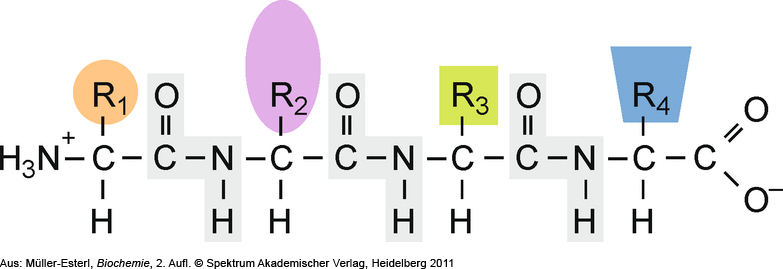 Mit Hilfe moderner Analyseverfahren (z. B. Röntgenstruktur-Analyse) können genauere Einblicke der räumlichen Anordnung gewonnen werden.Es wird von drei weiteren Ebenen ausgegangen:SekundärstrukturTertiärstrukturQuartärstrukturZuerst noch mal zurück zur Peptidbindung:Bisher haben wir die Peptidbindungen als Rückgrat von Peptid- oder Proteinketten als Einfachbindungen gezeichnet. Tatsächlich stellt diese Darstellungsweise nur eine mesomere Grenzstruktur der Peptidbindung dar, die infolge der Elektronenverteilung zwischen der C=O-Bindung und der NH-Bindung den Charakter einer partiellen Doppelbindung erhält. Aus diesem Grund ist die Peptidbindung ein entscheidendes strukturgebendes Element.Mesomere Grenzstrukturen der Peptidbindung: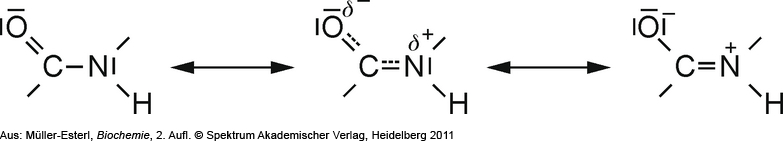 Sekundärstruktur:Lange Polypeptidketten können sich räumlich anordnen:Wasserstoff-Brückenbindungen zwischen den C=O- und NH-Gruppen der Peptidketten stabilisieren diese räumliche Anordnung.Man unterscheidet 2 Formen: -Helix und -Faltblattstruktur-Helix:Polypeptidkette in Form einer rechtsgewundenen Schraube,entdeckt in -Kreatinen, den fibrillären Proteinen in Haaren-Faltblattstruktur:Peptidkette in Zick-Zack-Form gefaltet, je nach Richtung der Polypeptid-Ketten wird von parallelen bzw. antiparallelen Faltblättern gesprochen.Tertiärstruktur:ist eine weitere räumliche Anordnung der Proteine. Sie beschreibt die Ausbildung der stabilen Raumstruktur monomerer Proteine, die aus Kombinationen von -Helices und -Faltblättern sowie den dazwischen liegenden Schleifen und anderen Strukturelementen besteht.Zur Ausbildung der Tertiärstruktur kommt es durch Wechselwirkungen zwischen den Aminosäure-Seitenketten:Wasserstoff-Brückenhydrophobe WechselwirkungenIonenbindungenDisulfidbrückenQuartärstruktur:Mehrere identische Proteinketten mit eigener Primär-, Sekundär- oder Tertiärstruktur treten zu einer Funktionseinheit zusammen. Viele Proteine des menschlichen Organismus sind dimer (2 Funktionseinheiten) oder tetramer, die Anzahl kann aber auch wesentlich größer sein.